Publicado en BARCELONA el 27/12/2019 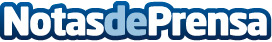 Schneider Electric amplía su red global de centros de distribución inteligente en Emiratos Árabes UnidosEl Smart Distribution Center es el primero en el país y confirma el compromiso de Schneider Electric con la digitalización. El centro incluye la arquitectura y plataforma EcoStruxureTM de Schneider Electric, que hace que las operaciones sean eficientes y ágiles.También exhibe tecnologías que brindan mayores eficiencias a los clientes y partners, además de proporcionar una plataforma para desarrollar el talento localDatos de contacto:Noelia Iglesias935228612Nota de prensa publicada en: https://www.notasdeprensa.es/schneider-electric-amplia-su-red-global-de Categorias: Internacional Ecología E-Commerce Recursos humanos Otras Industrias Digital http://www.notasdeprensa.es